Решение № 39 от 25 апреля 2017 г. Об исполнении бюджета муниципального округа Головинский за 1 квартал 2017 года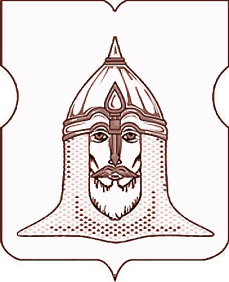 СОВЕТ ДЕПУТАТОВМУНИЦИПАЛЬНОГО ОКРУГА ГОЛОВИНСКИЙРЕШЕНИЕ 25 апреля 2017 года № 39Об исполнении бюджета муниципального округа Головинский за 1 квартал 2017 года        В соответствии с частью 5 статьи 264.2 Бюджетного кодекса Российской Федерации, пунктом 2 части 1 статьи 9 Устава муниципального округа Головинский, частью 18.3 Положения о бюджетном процессе в муниципальном округе Головинский, утвержденного решением Совета депутатов муниципального округа Головинский от 24 июня 2014 года № 55 «Об утверждении Положения о бюджетном процессе в муниципальном округе Головинский»Советом депутатов принято решение:1. Принять к сведению отчет об исполнении бюджета муниципального округа Головинский за 1 квартал 2017 года (приложение).2. Администрации муниципального округа Головинский разместить настоящее решение на официальном сайте органов местного самоуправления муниципального округа Головинский www.nashe-golovino.ru.3.  Настоящее решение вступает в силу со дня его принятия.4. Контроль исполнения настоящего решения возложить на главу муниципального округа Головинский Архипцову Н.В. и председателя бюджетно-финансовой комиссии - депутата Мемухину В.Г.Главамуниципального округа Головинский                                                           Н.В. АрхипцоваПриложениек решению Совета депутатов муниципального округа Головинскийот 25 апреля 2017 года № 39ОТЧЕТ ОБ ИСПОЛНЕНИИ БЮДЖЕТАОТЧЕТ ОБ ИСПОЛНЕНИИ БЮДЖЕТАОТЧЕТ ОБ ИСПОЛНЕНИИ БЮДЖЕТАОТЧЕТ ОБ ИСПОЛНЕНИИ БЮДЖЕТАОТЧЕТ ОБ ИСПОЛНЕНИИ БЮДЖЕТАОТЧЕТ ОБ ИСПОЛНЕНИИ БЮДЖЕТАОТЧЕТ ОБ ИСПОЛНЕНИИ БЮДЖЕТАОТЧЕТ ОБ ИСПОЛНЕНИИ БЮДЖЕТАОТЧЕТ ОБ ИСПОЛНЕНИИ БЮДЖЕТАкодыФорма по ОКУД  0503117на01 апреля 2017 г.01 апреля 2017 г.01 апреля 2017 г.01 апреля 2017 г.01 апреля 2017 г.01 апреля 2017 г.01 апреля 2017 г.01 апреля 2017 г.Дата  01.04.2017по ОКПО  13560338Наименование финансового органаадминистрация МО Головинскийадминистрация МО Головинскийадминистрация МО Головинскийадминистрация МО Головинскийадминистрация МО Головинскийадминистрация МО Головинскийадминистрация МО Головинскийадминистрация МО Головинскийадминистрация МО Головинский900Наименование публично-правового образованияНаименование публично-правового образованияМуниципальный округ ГоловинскийМуниципальный округ ГоловинскийМуниципальный округ ГоловинскийМуниципальный округ ГоловинскийМуниципальный округ ГоловинскийМуниципальный округ ГоловинскийМуниципальный округ ГоловинскийМуниципальный округ Головинскийпо ОКТМО 45277583Периодичность: месячная ,квартальная, годоваяПериодичность: месячная ,квартальная, годоваяЕдиница измеренияруб.руб.руб.руб.руб.руб.руб.руб.руб.по ОКЕИ   3831. Доходы бюджета1. Доходы бюджета1. Доходы бюджета1. Доходы бюджета1. Доходы бюджета1. Доходы бюджета1. Доходы бюджета1. Доходы бюджета1. Доходы бюджета1. Доходы бюджета1. Доходы бюджета1. Доходы бюджета Наименование показателяКод
стро-
киКод дохода по бюджетной классификацииКод дохода по бюджетной классификацииКод дохода по бюджетной классификацииКод дохода по бюджетной классификацииКод дохода по бюджетной классификацииКод дохода по бюджетной классификацииКод дохода по бюджетной классификацииУтвержденные бюджетные 
назначенияИсполненоНеисполненные назначения123333333456Доходы бюджета - всего0100008500000000000000000085000000000000000000850000000000000000008500000000000000000085000000000000000000850000000000000000008500000000000000065 723 000.0018 460 899.8747 262 100.13в том числе:Налог на доходы физических лиц с доходов, источником которых является налоговый агент, за исключением доходов, в отношении которых исчисление и уплата налога осуществляются в соответствии со статьями 227, 2271 и 228 Налогового кодекса Российской Федерации1821010201001101020100110102010011010201001000011022 373 500,005 075 294,8117 298 205,19Налог на доходы физических лиц с доходов, источником которых является налоговый агент, за исключением доходов, в отношении которых исчисление и уплата налога осуществляются в соответствии со статьями 227, 2271 и 228 Налогового кодекса Российской Федерации18210102010011010201001101020100110102010011000110-5 044 773,44-5 044 773,44Налог на доходы физических лиц с доходов, источником которых является налоговый агент, за исключением доходов, в отношении которых исчисление и уплата налога осуществляются в соответствии со статьями 227, 2271 и 228 Налогового кодекса Российской Федерации18210102010011010201001101020100110102010012100110-16 267,41-16 267,41Налог на доходы физических лиц с доходов, источником которых является налоговый агент, за исключением доходов, в отношении которых исчисление и уплата налога осуществляются в соответствии со статьями 227, 2271 и 228 Налогового кодекса Российской Федерации18210102010011010201001101020100110102010013000110-11 527,44-11 527,44Налог на доходы физических лиц с доходов, источником которых является налоговый агент, за исключением доходов, в отношении которых исчисление и уплата налога осуществляются в соответствии со статьями 227, 2271 и 228 Налогового кодекса Российской Федерации18210102010011010201001101020100110102010014000110-2 732,48-2 732,48Налог на доходы физических лиц с доходов, источником которых является налоговый агент, за исключением доходов, в отношении которых исчисление и уплата налога осуществляются в соответствии со статьями 227, 2271 и 228 Налогового кодекса Российской Федерации18210102010011010201001101020100110102010015000110--5,965,96Налог на доходы физических лиц с доходов, полученных от осуществления деятельности физическими лицами, зарегистрированными в качестве индивидуальных предпринимателей, нотариусов, занимающихся частной практикой, адвокатов, учредивших адвокатские кабинеты, и других лиц, занимающихся частной практикой в соответствии со статьей 227 Налогового кодекса Российской Федерации1821010202001101020200110102020011010202001000011044 800,0090 738,50-45 938,50Налог на доходы физических лиц с доходов, полученных от осуществления деятельности физическими лицами, зарегистрированными в качестве индивидуальных предпринимателей, нотариусов, занимающихся частной практикой, адвокатов, учредивших адвокатские кабинеты, и других лиц, занимающихся частной практикой в соответствии со статьей 227 Налогового кодекса Российской Федерации18210102020011010202001101020200110102020011000110-89 574,55-89 574,55Налог на доходы физических лиц с доходов, полученных от осуществления деятельности физическими лицами, зарегистрированными в качестве индивидуальных предпринимателей, нотариусов, занимающихся частной практикой, адвокатов, учредивших адвокатские кабинеты, и других лиц, занимающихся частной практикой в соответствии со статьей 227 Налогового кодекса Российской Федерации18210102020011010202001101020200110102020012100110--20,5320,53Налог на доходы физических лиц с доходов, полученных от осуществления деятельности физическими лицами, зарегистрированными в качестве индивидуальных предпринимателей, нотариусов, занимающихся частной практикой, адвокатов, учредивших адвокатские кабинеты, и других лиц, занимающихся частной практикой в соответствии со статьей 227 Налогового кодекса Российской Федерации18210102020011010202001101020200110102020013000110-140,85-140,85Налог на доходы физических лиц с доходов, полученных от осуществления деятельности физическими лицами, зарегистрированными в качестве индивидуальных предпринимателей, нотариусов, занимающихся частной практикой, адвокатов, учредивших адвокатские кабинеты, и других лиц, занимающихся частной практикой в соответствии со статьей 227 Налогового кодекса Российской Федерации18210102020011010202001101020200110102020014000110-1 043,63-1 043,63Налог на доходы физических лиц с доходов, полученных физическими лицами в соответствии со статьей 228 Налогового кодекса Российской Федерации182101020300110102030011010203001101020300100001101 125 400,0032 271,941 093 128,06Налог на доходы физических лиц с доходов, полученных физическими лицами в соответствии со статьей 228 Налогового кодекса Российской Федерации18210102030011010203001101020300110102030011000110-31 471,37-31 471,37Налог на доходы физических лиц с доходов, полученных физическими лицами в соответствии со статьей 228 Налогового кодекса Российской Федерации18210102030011010203001101020300110102030012100110-122,73-122,73Налог на доходы физических лиц с доходов, полученных физическими лицами в соответствии со статьей 228 Налогового кодекса Российской Федерации18210102030011010203001101020300110102030013000110-321,71-321,71Налог на доходы физических лиц с доходов, полученных физическими лицами в соответствии со статьей 228 Налогового кодекса Российской Федерации18210102030011010203001101020300110102030014000110-356,13-356,13Прочие поступления от денежных взысканий (штрафов) и иных сумм в возмещение ущерба, зачисляемые в бюджеты внутригородских муниципальных образований городов федерального значения90011690030031169003003116900300311690030030000140-7 500,00-7 500,00Прочие поступления от денежных взысканий (штрафов) и иных сумм в возмещение ущерба, зачисляемые в бюджеты внутригородских муниципальных образований городов федерального значения90011690030031169003003116900300311690030030009140-7 500,00-7 500,00Субвенции бюджетам внутригородских муниципальных образований городов федерального значения на выполнение передаваемых полномочий субъектов Российской Федерации900202300240320230024032023002403202300240300011513 816 500,001 716 500,002 100 000,00Субвенции бюджетам внутригородских муниципальных образований городов федерального значения на выполнение передаваемых полномочий субъектов Российской Федерации900202300240320230024032023002403202300240300021515 235 700,002 042 400,003 193 300,00Субвенции бюджетам внутригородских муниципальных образований городов федерального значения на выполнение передаваемых полномочий субъектов Российской Федерации900202300240320230024032023002403202300240300031517 843 800,003 223 600,004 620 200,00Субвенции бюджетам внутригородских муниципальных образований городов федерального значения на выполнение передаваемых полномочий субъектов Российской Федерации9002023002403202300240320230024032023002403000415111 328 600,002 832 150,008 496 450,00Субвенции бюджетам внутригородских муниципальных образований городов федерального значения на выполнение передаваемых полномочий субъектов Российской Федерации9002023002403202300240320230024032023002403000515111 074 700,002 825 000,008 249 700,00Прочие межбюджетные трансферты, передаваемые бюджетам внутригородских муниципальных образований городов федерального значения900202499990320249999032024999903202499990300001512 880 000,00720 000,002 160 000,00Доходы бюджетов внутригородских муниципальных образований городов федерального значения от возврата остатков субсидий, субвенций и иных межбюджетных трансфертов, имеющих целевое назначение, прошлых лет из бюджетов бюджетной системы Российской Федерации90021860010032186001003218600100321860010030000151-9 000,00-9 000,00Возврат прочих остатков субсидий, субвенций и иных межбюджетных трансфертов, имеющих целевое назначение, прошлых лет из бюджетов внутригородских муниципальных образований городов федерального значения90021960010032196001003219600100321960010030000151--113 555,38113 555,38Форма 0503117, с. 2Форма 0503117, с. 22. Расходы бюджета2. Расходы бюджета2. Расходы бюджета2. Расходы бюджета2. Расходы бюджета2. Расходы бюджета2. Расходы бюджета2. Расходы бюджета2. Расходы бюджета2. Расходы бюджета2. Расходы бюджета2. Расходы бюджета Наименование показателяКод
стро-
киКод расхода по бюджетной классификацииКод расхода по бюджетной классификацииКод расхода по бюджетной классификацииКод расхода по бюджетной классификацииКод расхода по бюджетной классификацииКод расхода по бюджетной классификацииКод расхода по бюджетной классификацииУтвержденные 
бюджетные 
назначенияИсполненоНеисполненные назначения123333333456Расходы бюджета - всего2000009600000000000000000096000000000000000000960000000000000000009600000000000000000096000000000000000000960000000000000000009600000000000000065 723 000.0016 647 577.2149 075 422.79в том числе:Фонд оплаты труда государственных (муниципальных) органов900010231А0131А0100100001001213 008 900,00314 632,802 694 267,20Иные выплаты персоналу государственных (муниципальных) органов, за исключением фонда оплаты труда900010231А0131А01001000010012270 400,00-70 400,00Взносы по обязательному социальному страхованию на выплаты денежного содержания и иные выплаты работникам государственных (муниципальных) органов900010231А0131А010010000100129908 700,0095 019,09813 680,91Прочая закупка товаров, работ и услуг для обеспечения государственных (муниципальных) нужд900010231А0131А010010000100244109 600,0023 019,7586 580,25Иные выплаты персоналу государственных (муниципальных) органов, за исключением фонда оплаты труда900010235Г0135Г01011000110012252 000,0052 000,00-Иные выплаты, за исключением фонда оплаты труда государственных (муниципальных) органов, лицам, привлекаемым согласно законодательству для выполнения отдельных полномочий900010331А0131А010020000200123273 000,00145 600,00127 400,00Специальные расходы900010333А0433А0400100001008802 880 000,00720 000,002 160 000,00Фонд оплаты труда государственных (муниципальных) органов900010431Б0131Б0100100001001211 048 800,00242 705,14806 094,86Иные выплаты персоналу государственных (муниципальных) органов, за исключением фонда оплаты труда900010431Б0131Б01001000010012270 400,00-70 400,00Взносы по обязательному социальному страхованию на выплаты денежного содержания и иные выплаты работникам государственных (муниципальных) органов900010431Б0131Б010010000100129316 700,0073 296,95243 403,05Прочая закупка товаров, работ и услуг для обеспечения государственных (муниципальных) нужд900010431Б0131Б010010000100244109 600,0015 066,4794 533,53Фонд оплаты труда государственных (муниципальных) органов900010431Б0131Б0100500005001214 943 700,00926 931,234 016 768,77Иные выплаты персоналу государственных (муниципальных) органов, за исключением фонда оплаты труда900010431Б0131Б010050000500122563 200,00-563 200,00Взносы по обязательному социальному страхованию на выплаты денежного содержания и иные выплаты работникам государственных (муниципальных) органов900010431Б0131Б0100500005001291 493 000,00278 308,491 214 691,51Прочая закупка товаров, работ и услуг для обеспечения государственных (муниципальных) нужд900010431Б0131Б010050000500244942 200,00130 412,38811 787,62Фонд оплаты труда государственных (муниципальных) органов900010433А0133А0100100001001211 852 600,00520 400,891 332 199,11Иные выплаты персоналу государственных (муниципальных) органов, за исключением фонда оплаты труда900010433А0133А010010000100122953 600,00893 970,0059 630,00Взносы по обязательному социальному страхованию на выплаты денежного содержания и иные выплаты работникам государственных (муниципальных) органов900010433А0133А010010000100129559 500,00201 376,31358 123,69Прочая закупка товаров, работ и услуг для обеспечения государственных (муниципальных) нужд900010433А0133А010010000100244450 800,0044 890,36405 909,64Фонд оплаты труда государственных (муниципальных) органов900010433А0133А0100200002001212 817 400,00717 627,542 099 772,46Иные выплаты персоналу государственных (муниципальных) органов, за исключением фонда оплаты труда900010433А0133А010020000200122992 400,00729 400,00263 000,00Взносы по обязательному социальному страхованию на выплаты денежного содержания и иные выплаты работникам государственных (муниципальных) органов900010433А0133А010020000200129850 900,00212 861,57638 038,43Прочая закупка товаров, работ и услуг для обеспечения государственных (муниципальных) нужд900010433А0133А010020000200244575 000,0072 087,60502 912,40Фонд оплаты труда государственных (муниципальных) органов900010433А0133А0100400004001213 962 200,00915 412,663 046 787,34Иные выплаты персоналу государственных (муниципальных) органов, за исключением фонда оплаты труда900010433А0133А0100400004001221 783 600,001 238 758,36544 841,64Взносы по обязательному социальному страхованию на выплаты денежного содержания и иные выплаты работникам государственных (муниципальных) органов900010433А0133А0100400004001291 196 500,00295 992,52900 507,48Прочая закупка товаров, работ и услуг для обеспечения государственных (муниципальных) нужд900010433А0133А010040000400244901 500,0092 009,70809 490,30Иные выплаты персоналу государственных (муниципальных) органов, за исключением фонда оплаты труда900010435Г0135Г010110001100122715 200,00559 080,00156 120,00Прочая закупка товаров, работ и услуг для обеспечения государственных (муниципальных) нужд900010735А0135А0100100001002443 793 100,00-3 793 100,00Резервные средства900011132А0132А010000000000870100 000,00-100 000,00Уплата иных платежей900011331Б0131Б010040000400853129 300,00129 300,00-Прочая закупка товаров, работ и услуг для обеспечения государственных (муниципальных) нужд900011331Б0131Б010990009900244156 000,0090 000,0066 000,00Прочая закупка товаров, работ и услуг для обеспечения государственных (муниципальных) нужд900080409Г0709Г070010000100244379 400,0072 616,43306 783,57Субсидии бюджетным учреждениям на финансовое обеспечение государственного (муниципального) задания на оказание государственных (муниципальных) услуг (выполнение работ)900080409Г0709Г07001000010061110 949 200,002 737 300,008 211 900,00Прочая закупка товаров, работ и услуг для обеспечения государственных (муниципальных) нужд900080435Е0135Е0100500005002441 406 200,00300 000,001 106 200,00Иные межбюджетные трансферты900100135П0135П010150001500540786 100,00786 100,00-Пособия, компенсации и иные социальные выплаты гражданам, кроме публичных нормативных обязательств900100635П0135П010180001800321775 600,00353 180,00422 420,00Прочая закупка товаров, работ и услуг для обеспечения государственных (муниципальных) нужд900110210А0310А0300100001002444 785 000,00879 220,973 905 779,03Субсидии бюджетным учреждениям на финансовое обеспечение государственного (муниципального) задания на оказание государственных (муниципальных) услуг (выполнение работ)900110210А0310А0300100001006116 289 700,001 500 000,004 789 700,00Прочая закупка товаров, работ и услуг для обеспечения государственных (муниципальных) нужд900120235Е0135Е0100300003002441 520 000,00240 000,001 280 000,00Уплата иных платежей900120235Е0135Е01003000030085340 000,0040 000,00-Прочая закупка товаров, работ и услуг для обеспечения государственных (муниципальных) нужд900120435Е0135Е010030000300244212 000,009 000,00203 000,00Результат исполнения бюджета (дефицит/профицит)45000079000000000000000000790000000000000000007900000000000000000079000000000000000000790000000000000000007900000000000000000079000000000000000-1 813 322.66-Форма 0503117, с. 3Форма 0503117, с. 33. Источники финансирования дефицита бюджета3. Источники финансирования дефицита бюджета3. Источники финансирования дефицита бюджета3. Источники финансирования дефицита бюджета3. Источники финансирования дефицита бюджета3. Источники финансирования дефицита бюджета3. Источники финансирования дефицита бюджета3. Источники финансирования дефицита бюджета3. Источники финансирования дефицита бюджета3. Источники финансирования дефицита бюджета3. Источники финансирования дефицита бюджета3. Источники финансирования дефицита бюджета Наименование показателяКод
стро-
киКод источника финансирования дефицита бюджета
по бюджетной классификацииКод источника финансирования дефицита бюджета
по бюджетной классификацииКод источника финансирования дефицита бюджета
по бюджетной классификацииКод источника финансирования дефицита бюджета
по бюджетной классификацииКод источника финансирования дефицита бюджета
по бюджетной классификацииКод источника финансирования дефицита бюджета
по бюджетной классификацииКод источника финансирования дефицита бюджета
по бюджетной классификацииУтвержденные 
бюджетные 
назначенияИсполненоНеисполненные назначения123333333456Источники финансирования дефицита бюджета - всего50000090000000000000000000900000000000000000009000000000000000000090000000000000000000900000000000000000009000000000000000000090000000000000000--1 813 322.661 813 322.66в том числе:Источники внутреннего финансирования бюджета52000001000000000000000000010000000000000000000100000000000000000001000000000000000000010000000000000000000100000000000000000001000000000000000---из них:---Источники внешнего финансирования бюджета62000002000000000000000000020000000000000000000200000000000000000002000000000000000000020000000000000000000200000000000000000002000000000000000---из них:---Изменение остатков средств70000001000000000000000000010000000000000000000100000000000000000001000000000000000000010000000000000000000100000000000000000001000000000000000--1 813 322.661 813 322.66увеличение остатков средств, всего71000001050201030000510000010502010300005100000105020103000051000001050201030000510000010502010300005100000105020103000051000001050201030000510-65 723 000.00-18 480 999,87-уменьшение остатков средств, всего7200000105020103000061000001050201030000610000010502010300006100000105020103000061000001050201030000610000010502010300006100000105020103000061065 723 000.0016 667 677,21-И.В. КудряшовИ.В. Кудряшов(расшифровка подписи)(расшифровка подписи)Руководитель финансово-
экономической службыРуководитель финансово-
экономической службыРуководитель финансово-
экономической службыРуководитель финансово-
экономической службыРуководитель финансово-
экономической службыРуководитель финансово-
экономической службыРуководитель финансово-
экономической службыРуководитель финансово-
экономической службыРуководитель финансово-
экономической службыРуководитель финансово-
экономической службыРуководитель финансово-
экономической службыРуководитель финансово-
экономической службы(расшифровка подписи)(расшифровка подписи)Главный бухгалтерТ.В. ЛебедеваТ.В. Лебедева(расшифровка подписи)(расшифровка подписи)5 апреля 2017 г.